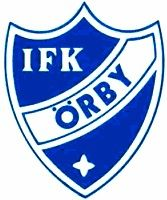 Verksamhetsberättelse 2022 för P-15 Vi har haft en stabil grupp under året. Det har varit två killar som var med i början av året men nu valt att pausa, sedan så har en kille flyttat och en har bytt lag. Vi har i princip varit mellan 10-14 spelare på de 31 st träningar som vi genomfört.Vi har under året deltagit på två utomhuscuper, vardera gång med 2 st lag. Vi har varit med i Trollevicupen i Sparsör samt Martencupen i Skene.Vi har även ställt upp inomhus i Ternströms minne med 3 st lag.Det som känns extra bra med året är att vi har fått till föräldramöten samt en lagansvarig förälder som hjälper till med sysslor som inte har med träning och match att göra. Detta har fungerat väldigt bra.Christian Johansson, Kenny Törndalen, Anton Elmelid var med när året starta. Sedan så tillkom Hanna Samuelsson i början av året när Andreas Andersson valde att hoppa av då hans pojk började i Kinna.